Komisarz wyborczy w Siedlcach IIZa pośrednictwem URZĘDU GMINY MIŃSK MAZOWIECKIul Chełmońskiego 14, 05-300 Mińsk MazowieckiZGŁOSZENIE ZAMIARU GŁOSOWANIA KORESPONDENCYJNEGO W KRAJUW WYBORACH PREZYDENTA RZECZYPOSPOLITEJ POLSKIEJ ZARZĄDZONYCH NA DZIEŃ 28 CZERWCA 2020 R.TAK     NIE      Proszę o dostarczenie pakietu wyborczego do drzwi lokalu, 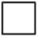 				którego adres został wskazany w zgłoszeniuTAK     NIE      Pakiet zostanie odebrany osobiście przez wyborcę w urzędzie 				gminyTAK     NIE      Proszę o dołączenie do pakietu wyborczego nakładki na kartę				 do głosowania sporządzonej w alfabecie Braille’a.				(dotyczy wyłącznie wyborców niepełnosprawnych)………………………………..., dnia …………………                                  ………………………………………..    (miejscowość)                             (data)                                                                                                                  (podpis wyborcy)NAZWISKOIMIĘ (IMIONA)IMIĘ OJCADATA URODZENIANR PESELADRESNUMER TELEFONU DO KONTAKTUADRES E-MAIL